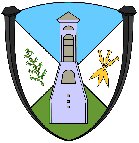 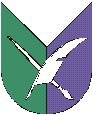 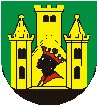 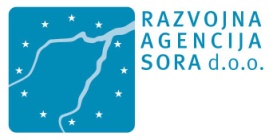 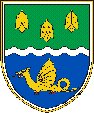 V primežu vsakdanjih rutinskih nalog nam zmanjka časa in energije za kreativnost, razvoj novih izdelkov ali raziskovanje možnosti prodora na nove trge. Pogosto tudi ne vemo kje začeti, nimamo pravega sogovornika, ne vemo na kaj vse je potrebno pomisliti.Delavnica razvoja novih izdelkov ali modelov poslovanja spodbuja podjetnike in tiste, ko o tem šele razmišljajo k inovativnemu razmišljanju. Predstavlja tudi orodje s katerim strukturirano preverijo svojo idejo (Poslovno modeliranje Kanvas).
Razvojna agencija Sora d.o.o. vas vabi na delavnico z naslovom 

RAZVOJ NOVIH IZDELKOV IN MODELOV POSLOVANJA 

ki bo potekala v torek, 24.4. in sredo, 25.4.2018, od 17.00 do 19.15 ure,v prostorih Coworking centra Lokomotiva, Mestni trg 38,Škofja Loka.IZ VSEBINE DELAVNICE:Delavnica je razdeljena na tri vsebinske sklope. Na njej vas bomo popeljali skozi:
-  procese iskanja inovativnih idej (s pomočjo tehnik ustvarjalnega razmišljanja Edwarda de Bona), 
-  procese preveritve poslovne ideje v devetih korakih (z orodjem poslovnega modeliranja imenovanega 
   Kanvas) ter
- procese predstavitve podjetniške ideje.
Dogodek se bo zaključil z razpravo med mentorico in kolegi na delavnici.O PREDAVATELJICI:mag. Tina Kociper se več kot 10 let ukvarja s spodbujanjem podjetništva in svetovanjem podjetnikom pri razvoju poslovnih idej. Poleg tega poučuje osnove projektnega managementa in svetuje družinskim podjetjem pri prenosu nasledstva. Izvedla je več kot 50 podjetniških delavnic. Je članica komisij za ocenjevanje najboljših poslovnih idej. Je avtorica strokovnih in znanstvenih člankov, kolumnistka na temo podjetništva v Financah in svetovalka v družinskem podjetju. Podjetniške delavnice je kot gostujoča predavateljica izvedla tudi na University of Economics v Pragi, Best Sabel University of apllied Science v Berlinu, NHTV University v Bredi na Nizozemskem, Edutus College v Budimpešti, University of Iceland, Reykjavik in Ball State University v Indiani, ZDA.
KOMU JE DELAVNICA NAMENJENA:Na delavnici so dobrodošli vsi, ki želijo razviti nove izdelke/storitve ali izboljšati obstoječe. Lahko gre za posameznike ali podjetniške skupine, ki imajo podjetniško idejo ali pa le željo po generiranju podjetniških idej.
KOTIZACIJA:Udeležba na delavnici je za udeležence brezplačna. Delavnico finančno podpirajo občine: Škofja Loka, Gorenja  vas – Poljane, Železniki in Žiri.PRIJAVE in DODATNE INFORMACIJE: 
Prijave na delavnico so obvezne.Vašo prijavo pričakujemo do četrtka, 19. aprila 2018  na e-pošto info@ra-sora.si.Na samem dogodku se bo na info točki predstavila tudi SPOT svetovanje Gorenjska, Razvojna agencija Sora d.o.o. Več o dogodku si preberite v spodnjem obvestilu.PREDSTAVITEV SPOT SVETOVANJE GORENJSKA, RAZVOJNA AGENCIJA SORA D.O.O.  NA INFO TOČKI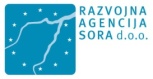 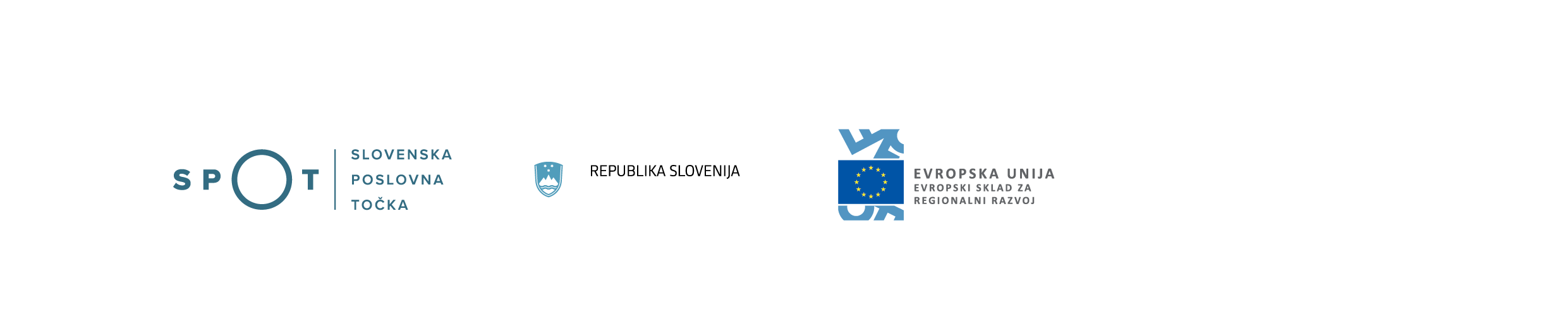 Prvi dan dogodka se bo na info točki predstavila tudi SPOT svetovanje Gorenjska, Razvojna agencija Sora d.o.o. Svetovalka SPOT svetovanje Gorenjska (Jana Šifrar) vam bo na info točki na voljo 30 minut pred pričetkom delavnice, med delavnico ter po njenem zaključku. Poleg informacij o delovanju SPOT svetovanje Gorenjska vam bo svetovalka na voljo tudi za kakršne koli informacije, ki jih omenjena točka pokriva.V kolikor potrebujete dodatne informacije o info točki lahko kontaktirate Jano Šifrar, na tel. št. 04 50 60 220 ali e-mail naslovu jana.sifrar@ra-sora.si.Naložbo sofinancirata Republika Slovenija in Evropska unija iz Evropskega sklada za regionalni razvoj.

Projekt je sofinanciran s pomočjo Evropskega sklada za regionalni razvoj, Ministrstva za gospodarski razvoj in tehnologijo ter SPIRIT Slovenija, javna agencija.